                                       ทัวร์เวียดนามเหนือ  ฮานอย – ฮาลองบก – นิงบิงห์  3 วัน                                              สายการบินกาตาร์ 5 ดาวตาราง 2ตาราง 3ค่าใช้จ่าย รวมค่าตั๋วเครื่องบิน ชั้นทัศนาจร ของ   Qatar airline  กรุงเทพฯ-ฮานอย ไปกลับค่าอาหาร ตามรายการค่าธรรมเนียม ต่าง ๆ ในการเข้าชมค่า รถ , เรือ , ไกด์ , ที่พัก โรงแรม ระดับ 3 ดาว , ค่าใช้จ่ายไม่รวมค่าทิป ไกด์ ค่าทิป คนขับรถ เก็บทุกท่าน ๆละ 150 บาท ( ตลอดทริป )ค่าใช้จ่าย ใน มินิบาร์ ที่อยู่ในโรงแรมค่าใช้จ่าย นอกรายการที่สั่งเอง ทุกอย่าง โดยไม่แจ้งไกด์ค่าภาษีมูลค่าเพิ่ม 7 % หรือ ภาษีหัก ณ ที่จ่าย 3 % ( กรณีเปิดบิลเงินสด )สนใจในการจอง-	โอนเงินมัดจำ ในการจอง ทัวร์ คนละ 10,000 บาท  ส่วนที่เหลือชำระให้หมดก่อน 15 วันเดินทาง-	ส่ง เอกสาร ดังต่อไปนี้ ไปที่ 02-9481866 1. สำเนาการโอนเงิน แจ้งชื่อ คนจอง, เบอร์โทร ติดต่อกลับ  และสถานที่ๆ และแจ้ง กำหนด วันเดินทาง2. สำเนา PASSPORT( หากมีอยู่แล้ว ) หากยังไม่มีจะต้องส่งมาก่อนวันเดินทาง 10 วัน3. กรณี ไม่มีพาสปอต แต่ต้องซื้อตั๋วเครื่องบินเอาไว้ก่อน    ให้ส่งชื่อ นามสกุล ภาษาอังกฤษที่คิดจะทำพาสปอต  และ  สำเนา บัตร ประชาชน จึงเรียนมาให้ทราบเพื่อให้พิจารณา สามารถติดต่อได้ตามที่ระบุไว้ข้างต้นขอบคุณที่ให้ความสนใจมานะครับสมปอง ทัวร์ / ใบอนุญาตประกอบธุรกิจการท่องเที่ยว เลขที่ 11 / 05588Website : www.programtour.comEmail : jenchai624@hotmail.comChat : msn : jenchai624@hotmail.com Chat : Skype : jenchai624Office 1 : : ตลิ่งชัน  02-8867018-9 Office 2 :  รามอินทรา :  02-9481866 Mobile :   ไทย :  089-9246304, 087-5149753,Mobile :    เวียดนาม  : 091-6003612วันแรก / สุววรณภูมิ – ฮานอย- นิงบิงห์ - ฮาลองบก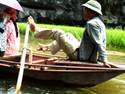 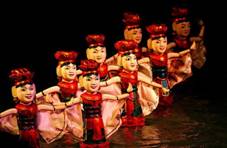 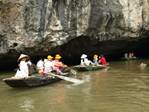 วันสอง /   ล่องเรือชมฮาลองบก – ฮานอย – วัดหง็อกเซิน –ทะเลสาบคืนดาบ -หุ่นกระบอกน้ำ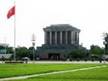 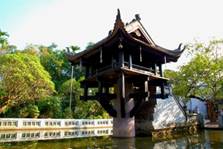 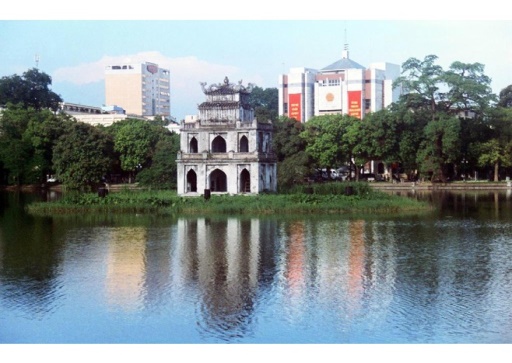 วันสาม / จัตุรัสบาดิงห์ –สุสานลุงโฮ- ทำเนียบประธานาธิบดี- พิพิธภัณฑ์บ้านลุงโฮ – เจดียเสาเดียว – วิหารวรรณกรรม-ถนนการค้า 36 สาย